S’informer pour mieux s’orienter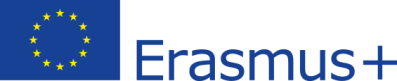 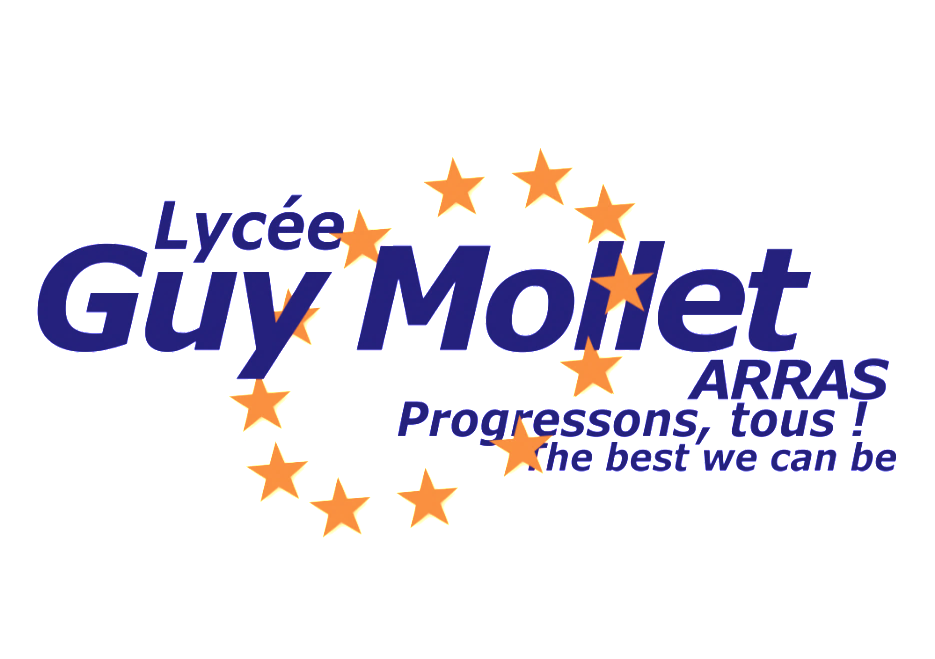 Journée Portes OuvertesLe samedi 30 janvier 2021De 9 h à 13 hEn présentiel : Inscription en suivant les liensPour respecter les mesures sanitaires : Seules les personnes inscrites pourront participer à la journée portes ouvertes. Un seul accompagnant par personne inscrite sera autorisé à y prendre part.S’informer pour mieux s’orienterJournée Portes OuvertesLe samedi 30 janvier 2021De 9 h à 13 hEn distanciel : Lien de la visioconférence :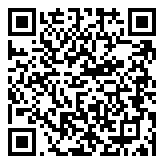 Ou en suivant ce lienCode de la réunion : 0pf53wBTS Management Commercial Opérationnel :Inscription obligatoire en suivant ce lien ou en utilisant le QR CodeHoraire possible : 9 h ; 10 h ; 11 h ; 12 h.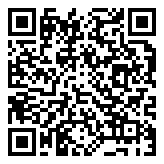 BTS Commerce International :Inscription obligatoire en suivant ce lien ou en utilisant le QR codeHoraire possible : 9 h ; 10 h ; 11 h ; 12 h.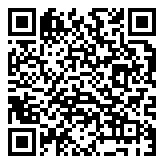 BTS Comptabilité Gestion :Inscription obligatoire en suivant ce lien ou en utilisant le QR codeHoraire possible : 9 h ; 10 h ; 11 h ; 12 h.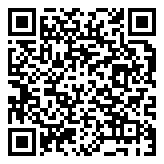 BTS Support à l’action Managériale :Inscription obligatoire en suivant ce lien ou en utilisant le QR CodeHoraire possible : 9 h ; 10 h ; 11 h ; 12 h.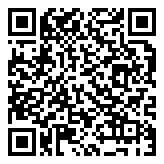 BTS Services Informatiques aux Organisations :Inscription obligatoire en suivant ce lien ou en utilisant le QR codeHoraire possible : 9 h ; 10 h ; 11 h ; 12 h.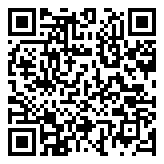 DTS Imagerie Médicale et Radiologie Thérapeutique :Inscription obligatoire en suivant ce lien ou en utilisant le QR codeHoraire possible : 9 h ; 10 h ; 11 h ; 12 h.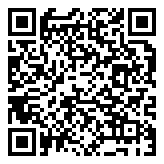 BTS Services Informatiques aux Organisations9 hBTS Comptabilité Gestion :9 h 40BTS Management Commercial Opérationnel : 10 h 20BTS Commerce International :11 hBTS Support à l’action Managériale : 11 h 40DTS Imagerie Médicale et Radiologie Thérapeutique :12 h 20